APPLICATION for THESIS PROJECT
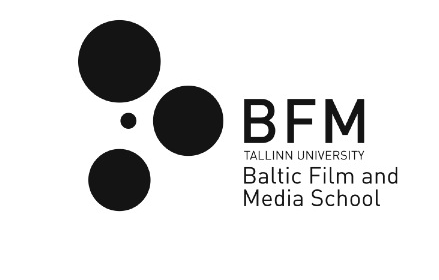 
Name of the student: _______________________________		

Name of the project: __________________________

Genre: ____________________		Length: ________________


Primary role of the student: 		______________________________scriptwriter/cinematographer/director/editor/producerSecondary role(s) of the student: 	___________________________________


BFM students involved in the project:Thesis adviser (if known): 		________________
Prerequisites:

GPA (grade point average):		__________

Student has passed following courses:
Other important courses and productions out of school that the student has participated in (if available)

_____________________________		_____________________
signature						date
------------------------------------------Baltic Film and Media Schoole-mail: media@tlu.eeNoNamePositionCourseYes / NoCommentsWriting for Film / Writing for TV(Storytelling)Script Development	FilmmakingDirecting DocumentaryDirecting Fiction	Directing Actors	Advanced TV ProjectTV NewsCurrent Affairs TV Magazine